LOYOLA COLLEGE (AUTONOMOUS), CHENNAI – 600 034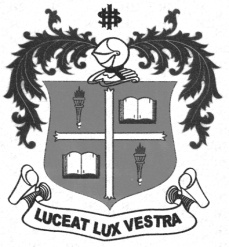 B.Com. DEGREE EXAMINATION – COMMERCESIXTH SEMESTER – APRIL 2012CO 6607 - AUDITING                 Date : 23-04-2012 	Dept. No.	        Max. : 100 Marks                 Time : 1:00 - 4:00 	                                             PART – AAnswer ALL questions:  							            (10 x 2 = 20 marks)What do you mean by auditing?Write a note on periodical audit.What is internal audit?Write short notes on test checking.Give any two objectives of internal check.Define the term ‘vouching’.What is an audit report?Give any two examples for contingent liabilities.Who can be appointed as an auditor?What is an audit note book?   PART – BAnswer any FIVE questions: 							(5 x 8 = 40 marks)Distinguish between an error and a fraud in the books of business.“An auditor is a watch-dog” – Discuss briefly.State the advantages of an audit programme.What is internal control? State its inherent limitations.Discuss the duties of an auditor in respect to verification of purchase ledgers.Briefly explain the basis of valuation of assets.What do you mean by First Auditors? Discuss briefly.Write short notes on Bad debts	 (b) Deferred Revenue expenditure. PART – CAnswer any TWO questions: 							 (2 x 20 = 40 marks)“Auditing begins where accountancy ends” – Discuss.What are the essential features of a good system of internal check? Also state the position of an auditor in relation to such a system.As an auditor, how would you proceed to vouchSales ledger 	(b) Cash book.$$$$$$$